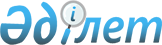 О внесении изменений в решение 40 сессии Абайского районного маслихата от 25 декабря 2018 года № 40/431 "O районном бюджете на 2019-2021 годы"
					
			С истёкшим сроком
			
			
		
					Решение Абайского районного маслихата Карагандинской области от 22 августа 2019 года № 51/551. Зарегистрировано Департаментом юстиции Карагандинской области 4 сентября 2019 года № 5450. Прекращено действие в связи с истечением срока
      В соответствии с Бюджетным кодексом Республики Казахстан от 4 декабря 2008 года, Законом Республики Казахстан от 23 января 2001 года "О местном государственном управлении и самоуправлении в Республике Казахстан", решением XXIX сессии Карагандинского областного маслихата от 08 августа 2019 года №437 "О внесении изменений в решение XХ сессии Карагандинского областного маслихата от 12 декабря 2018 года №356 "Об областном бюджете на 2019-2021 годы", Абайский районный маслихат РЕШИЛ:
      1. Внести в решение 40 сессии Абайского районного маслихата от 25 декабря 2018 года № 40/431 "О районном бюджете на 2019-2021 годы" (зарегистрировано в Реестре государственной регистрации нормативных правовых актов за № 5116, опубликовано в Эталонном контрольном банке нормативных правовых актов Республики Казахстан в электронном виде 9 января 2019 года и в районной газете "Абай-Ақиқат" от 9 января 2019 года № 1 (4246)) следующие изменения:
      пункт 1 изложить в следующей редакции:
      "1. Утвердить районный бюджет на 2019-2021 годы согласно приложениям 1, 2 и 3 соответственно, в том числе на 2019 год в следующих объемах:
      1) доходы – 9 884 360 тысяч тенге, в том числе:
      налоговые поступления – 2 271 888 тысяч тенге;
      неналоговые поступления – 14 105 тысяч тенге;
      поступления от продажи основного капитала – 51 350 тысяч тенге;
      поступления трансфертов – 7 547 017 тысяч тенге;
      2) затраты – 9 977 009 тысяч тенге;
      3) чистое бюджетное кредитование – минус 43 400 тысяч тенге:
      бюджетные кредиты – 64 388 тысяч тенге; 
      погашение бюджетных кредитов – 107 788 тысяч тенге;
      4) сальдо по операциям с финансовыми активами – 0 тысяч тенге, в том числе:
      приобретение финансовых активов – 0 тысяч тенге;
      поступление от продажи финансовых активов государства – 0 тысяч тенге;
      5) дефицит (профицит) бюджета – минус 49 249 тысяч тенге;
      6) финансирование дефицита (использование профицита) бюджета – 49 249 тысяч тенге:
      поступление займов – 64 388 тысяч тенге;
      погашение займов – 114 873 тысяч тенге;
      используемые остатки бюджетных средств – 99 734 тысяч тенге.";
      приложения 1, 4 к указанному решению изложить в новой редакции согласно приложениям 1, 2 к настоящему решению.
      2. Настоящее решение вводится в действие с 1 января 2019 года. Районный бюджет на 2019 год Целевые трансферты и бюджетные кредиты из вышестоящих бюджетов на 2019 год
					© 2012. РГП на ПХВ «Институт законодательства и правовой информации Республики Казахстан» Министерства юстиции Республики Казахстан
				
      Председатель сессии

И. Соколова

      Секретарь Абайского районного маслихата

Б. Цай
Приложение 1
к решению 51 сессии
Абайского районного маслихата
от 22 августа 2019 года № 51/551Приложение 1
к решению 40 сессии
Абайского районного маслихата
от 25 декабря 2018 года № 40/431
Категория 
Категория 
Категория 
Категория 
Сумма (тысяч тенге)
Класс 
Класс 
Класс 
Сумма (тысяч тенге)
Подкласс
Подкласс
Сумма (тысяч тенге)
Наименование
Сумма (тысяч тенге)
1
2
3
4
5
І. Доходы 
9 884 360
1
Налоговые поступления 
2 271 888
01
Подоходный налог 
996 863
2
Индивидуальный подоходный налог 
996 863
03
Социальный налог 
654 358
1
Социальный налог
654 358
04
Налоги на собственность 
538 042
1
Налоги на имущество 
315 988
3
Земельный налог
175 150
4
Налог на транспортные средства 
43 992
5
Единый земельный налог 
2 912
05
Внутренние налоги на товары, работы и услуги
67 947
2
Акцизы
4 340
3
Поступления за использование природных и других ресурсов 
29 147
4
Сборы за ведение предпринимательской и профессиональной деятельности 
34 284
5
Налог на игорный бизнес 
176
07
Прочие налоги
174
1
Прочие налоги
174
08
Обязательные платежи, взимаемые за совершение юридически значимых действий и (или) выдачу документов уполномоченными на то государственными органами или должностными лицами
14 504
1
Государственная пошлина 
14 504
2
Неналоговые поступления 
14 105
01
Доходы от государственной собственности 
12 259
5
Доходы от аренды имущества, находящегося в государственной собственности 
12 255
7
Вознаграждения по кредитам, выданным из государственного бюджета
4
02
Поступления от реализации товаров (работ, услуг) государственными учреждениями, финансируемыми из государственного бюджета
3
1
Поступления от реализации товаров (работ, услуг) государственными учреждениями, финансируемыми из государственного бюджета
3
06
Прочие неналоговые поступления 
1 843
1
Прочие неналоговые поступления
1 843
3
Поступления от продажи основного капитала 
51 350
01
Продажа государственного имущества, закрепленного за государственными учреждениями
34 172
1
Продажа государственного имущества, закрепленного за государственными учреждениями
34 172
03
Продажа земли и нематериальных активов 
17 178
1
Продажа земли 
16 642
2
Продажа нематериальных активов 
536
4
Поступления трансфертов 
7 547 017
02
Трансферты из вышестоящих органов государственного управления
7 547 017
2
Трансферты из областного бюджета
7 547 017
Функциональная группа 
Функциональная группа 
Функциональная группа 
Функциональная группа 
Функциональная группа 
Сумма (тысяч тенге)
Функциональная подгруппа 
Функциональная подгруппа 
Функциональная подгруппа 
Функциональная подгруппа 
Сумма (тысяч тенге)
Администратор бюджетных программ 
Администратор бюджетных программ 
Администратор бюджетных программ 
Сумма (тысяч тенге)
Программа 
Программа 
Сумма (тысяч тенге)
Наименование
Сумма (тысяч тенге)
1
2
3
4
5
6
ІІ. Затраты 
9 977 009
01
Государственные услуги общего характера 
665 650
1
Представительные, исполнительные и другие органы, выполняющие общие функции государственного управления
320 509
112
Аппарат маслихата района (города областного значения)
23 546
001
Услуги по обеспечению деятельности маслихата района (города областного значения)
22 994
003
Капитальные расходы государственного органа
552
122
Аппарат акима района (города областного значения)
109 806
001
Услуги по обеспечению деятельности акима района (города областного значения)
107 806
003
Капитальные расходы государственного органа
2 000
123
Аппарат акима района в городе, города районного значения, поселка, села, сельского округа
187 157
001
Услуги по обеспечению деятельности акима района в городе, города районного значения, поселка, села, сельского округа 
185 082
022
Капитальные расходы государственного органа
2 075
2
Финансовая деятельность 
34 005
489
Отдел государственных активов и закупок района (города областного значения)
34 005
001
Услуги по реализации государственной политики в области управления государственных активов и закупок на местном уровне
14 720
003
Капитальные расходы государственного органа
200
004
Проведение оценки имущества в целях налогообложения 
3 544
005
Приватизация, управление коммунальным имуществом, постприватизационная деятельность и регулирование споров, связанных с этим
15 541
9
Прочие государственные услуги общего характера 
311 136
459
Отдел экономики и финансов района (города областного значения)
30 059
001
Услуги по реализации государственной политики в области формирования и развития экономической политики, государственного планирования, исполнения бюджета и управления коммунальной собственностью района (города областного значения) 
29 809
015
Капитальные расходы государственного органа
250
486
Отдел земельных отношений, архитектуры и градостроительства района (города областного значения)
22 137
001
Услуги по реализации государственной политики в области регулирования земельных отношений, архитектуры и градостроительства на местном уровне
22 137
492
Отдел жилищно-коммунального хозяйства, пассажирского транспорта, автомобильных дорог и жилищной инспекции района (города областного значения)
245 993
001
Услуги по реализации государственной политики на местном уровне в области жилищно-коммунального хозяйства, пассажирского транспорта, автомобильных дорог и жилищной инспекции
23 503
013
Капитальные расходы государственного органа 
900
067
Капитальные расходы подведомственных государственных учреждений и организаций
26 380
113
Целевые текущие трансферты из местных бюджетов
195 210
494
Отдел предпринимательства и промышленности района (города областного значения)
12 947
001
Услуги по реализации государственной политики на местном уровне в области развития предпринимательства и промышленности
12 697
003
Капитальные расходы государственного органа
250
02
Оборона 
14 229
1
Военные нужды 
12 812
122
Аппарат акима района (города областного значения)
12 812
005
Мероприятия в рамках исполнения всеобщей воинской обязанности 
12 812
2
Организация работы по чрезвычайным ситуациям 
1 417
122
Аппарат акима района (города областного значения)
1 417
006
Предупреждение и ликвидация чрезвычайных ситуаций масштаба района (города областного значения)
638
007
Мероприятия по профилактике и тушению степных пожаров районного (городского) масштаба, а также пожаров в населенных пунктах, в которых не созданы органы государственной противопожарной службы
779
03
Общественный порядок, безопасность, правовая, судебная, уголовно-исполнительная деятельность
4 105
9
Прочие услуги в области общественного порядка и безопасности 
4 105
492
Отдел жилищно-коммунального хозяйства, пассажирского транспорта, автомобильных дорог и жилищной инспекции района (города областного значения)
4 105
021
Обеспечение безопасности дорожного движения в населенных пунктах 
4 105
04
Образование 
4 510 879
1
Дошкольное воспитание и обучение 
34 277
464
Отдел образования района (города областного значения)
34 277
040
Реализация государственного образовательного заказа в дошкольных организациях образования 
34 277
2
Начальное, основное среднее и общее среднее образование
3 882 688
464
Отдел образования района (города областного значения)
3 806 457
003
Общеобразовательное обучение 
3 671 794
006
Дополнительное образование для детей 
134 663
465
Отдел физической культуры и спорта района (города областного значения)
76 231
017
Дополнительное образование для детей и юношества по спорту
76 231
9
Прочие услуги в области образования 
593 914
464
Отдел образования района (города областного значения)
593 914
001
Услуги по реализации государственной политики на местном уровне в области образования
16 084
005
Приобретение и доставка учебников, учебно-методических комплексов для государственных учреждений образования района (города областного значения) 
120 156
007
Проведение школьных олимпиад, внешкольных мероприятий и конкурсов районного (городского) масштаба
350
015
Ежемесячные выплаты денежных средств опекунам (попечителям) на содержание ребенка-сироты (детей-сирот), и ребенка (детей), оставшегося без попечения родителей
36 381
067
Капитальные расходы подведомственных государственных учреждений и организаций
399 461
068
Обеспечение повышения компьютерной грамотности населения
6 000
113
Целевые текущие трансферты из местных бюджетов
15 482
06
Социальная помощь и социальное обеспечение 
864 021
1
Социальное обеспечение
256 476
451
Отдел занятости и социальных программ района (города областного значения)
249 752
005
Государственная адресная социальная помощь
249 752
464
Отдел образования района (города областного значения)
6 724
030
Содержание ребенка (детей), переданного патронатным воспитателям
6 724
2
Социальная помощь
523 014
451
Отдел занятости и социальных программ района (города областного значения)
523 014
002
Программа занятости 
206 144
004
Оказание социальной помощи на приобретение топлива специалистам здравоохранения, образования, социального обеспечения, культуры, спорта и ветеринарии в сельской местности в соответствии с законодательством Республики Казахстан
6 150
006
Оказание жилищной помощи 
9 000
007
Социальная помощь отдельным категориям нуждающихся граждан по решениям местных представительных органов 
39 999
010
Материальное обеспечение детей-инвалидов, воспитывающихся и обучающихся на дому
525
014
Оказание социальной помощи нуждающимся гражданам на дому
86 923
017
Обеспечение нуждающихся инвалидов обязательными гигиеническими средствами и предоставление услуг специалистами жестового языка, индивидуальными помощниками в соответствии с индивидуальной программой реабилитации инвалида 
147 751
023
Обеспечение деятельности центров занятости населения
26 522
9
Прочие услуги в области социальной помощи и социального обеспечения 
84 531
451
Отдел занятости и социальных программ района (города областного значения)
84 531
001
Услуги по реализации государственной политики на местном уровне в области обеспечения занятости и реализации социальных программ для населения
36 977
011
Оплата услуг по зачислению, выплате и доставке пособий и других социальных выплат 
5 678
050
Обеспечение прав и улучшение качества жизни инвалидов в Республике Казахстан
32 644
054
Размещение государственного социального заказа в неправительственных организациях
7 512
067
Капитальные расходы подведомственных государственных учреждений и организаций 
1 720
07
Жилищно-коммунальное хозяйство 
1 802 256
1
Жилищное хозяйство
104 685
467
Отдел строительства района (города областного значения)
101 505
098
Приобретение жилья коммунального жилищного фонда
101 505
492
Отдел жилищно-коммунального хозяйства, пассажирского транспорта, автомобильных дорог и жилищной инспекции района (города областного значения)
3 180
003
Организация сохранения государственного жилищного фонда
1 934
033
Проектирование, развитие и (или) обустройство инженерно-коммуникационной инфраструктуры
1 246
2
Коммунальное хозяйство 
1 619 392
467
Отдел строительства района (города областного значения)
1 414 072
005
Развитие коммунального хозяйства
10 000
006
Развитие системы водоснабжения и водоотведения
1 000 000
058
Развитие системы водоснабжения и водоотведения в сельских населенных пунктах
404 072
492
Отдел жилищно-коммунального хозяйства, пассажирского транспорта, автомобильных дорог и жилищной инспекции района (города областного значения)
205 320
011
Обеспечение бесперебойного теплоснабжения малых городов
145 199
012
Функционирование системы водоснабжения и водоотведения 
5 000
026
Организация эксплуатации тепловых сетей, находящихся в коммунальной собственности районов (городов областного значения)
55 121
3
Благоустройство населенных пунктов
78 179
492
Отдел жилищно-коммунального хозяйства, пассажирского транспорта, автомобильных дорог и жилищной инспекции района (города областного значения)
78 179
016
Обеспечение санитарии населенных пунктов 
2 448
018
Благоустройство и озеленение населенных пунктов 
75 731
08
Культура, спорт, туризм и информационное пространство
791 527
1
Деятельность в области культуры 
458 742
478
Отдел внутренней политики, культуры и развития языков района (города областного значения)
458 742
009
Поддержка культурно-досуговой работы
458 742
2
Спорт 
149 740
465
Отдел физической культуры и спорта района (города областного значения)
15 709
001
Услуги по реализации государственной политики на местном уровне в сфере физической культуры и спорта 
9 598
006
Проведение спортивных соревнований на районном (города областного значения) уровне 
1 993
007
Подготовка и участие членов сборных команд района (города областного значения) по различным видам спорта на областных спортивных соревнованиях 
3 368
032
Капитальные расходы подведомственных государственных учреждений и организаций
750
467
Отдел строительства района (города областного значения)
134 031
008
Развитие объектов спорта
134 031
3
Информационное пространство 
115 327
478
Отдел внутренней политики, культуры и развития языков района (города областного значения)
115 327
005
Услуги по проведению государственной информационной политики
18 616
007
Функционирование районных (городских) библиотек
94 835
008
Развитие государственного языка и других языков народа Казахстана
1 876
9
Прочие услуги по организации культуры, спорта, туризма и информационного пространства 
67 718
478
Отдел внутренней политики, культуры и развития языков района (города областного значения)
67 718
001
Услуги по реализации государственной политики на местном уровне в области информации, укрепления государственности и формирования социального оптимизма граждан, развития языков и культуры
27 944
004
Реализация мероприятий в сфере молодежной политики 
13 798
032
Капитальные расходы подведомственных государственных учреждений и организаций
25 976
10
Сельское, водное, лесное, рыбное хозяйство, особо охраняемые природные территории, охрана окружающей среды и животного мира, земельные отношения
153 049
1
Сельское хозяйство 
136 245
462
Отдел сельского хозяйства района (города областного значения)
37 322
001
Услуги по реализации государственной политики на местном уровне в сфере сельского хозяйства 
36 615
006
Капитальные расходы государственного органа 
707
467
Отдел строительства района (города областного значения)
12 149
010
Развитие объектов сельского хозяйства
12 149
473
Отдел ветеринарии района (города областного значения)
86 774
001
Услуги по реализации государственной политики на местном уровне в сфере ветеринарии
13 118
005
Обеспечение функционирования скотомогильников (биотермических ям) 
6 285
007
Организация отлова и уничтожения бродячих собак и кошек 
3 000
010
Проведение мероприятий по идентификации сельскохозяйственных животных
5 600
011
Проведение противоэпизоотических мероприятий 
50 713
047
Возмещение владельцам стоимости обезвреженных (обеззараженных) и переработанных без изъятия животных, продукции и сырья животного происхождения, представляющих опасность для здоровья животных и человека
8 058
6
Земельные отношения
3 800
486
Отдел земельных отношений, архитектуры и градостроительства района (города областного значения)
3 800
007
Организация работ по зонированию земель
3 800
9
Прочие услуги в области сельского, водного, лесного, рыбного хозяйства, охраны окружающей среды и земельных отношений
13 004
459
Отдел экономики и финансов района (города областного значения)
13 004
099
Реализация мер по оказанию социальной поддержки специалистов
13 004
11
Промышленность, архитектурная, градостроительная и строительная деятельность
26 233
2
Архитектурная, градостроительная и строительная деятельность
26 233
467
Отдел строительства района (города областного значения)
12 335
001
Услуги по реализации государственной политики на местном уровне в области строительства
11 685
017
Капитальные расходы государственного органа 
650
486
Отдел земельных отношений, архитектуры и градостроительства района (города областного значения)
13 898
004
Разработка схем градостроительного развития территории района и генеральных планов населенных пунктов
13 898
12
Транспорт и коммуникации 
202 817
1
Автомобильный транспорт 
170 545
492
Отдел жилищно-коммунального хозяйства, пассажирского транспорта, автомобильных дорог и жилищной инспекции района (города областного значения)
170 545
023
Обеспечение функционирования автомобильных дорог
5 000
045
Капитальный и средний ремонт автомобильных дорог районного значения и улиц населенных пунктов
165 545
9
Прочие услуги в сфере транспорта и коммуникаций
32 272
492
Отдел жилищно-коммунального хозяйства, пассажирского транспорта, автомобильных дорог и жилищной инспекции района (города областного значения)
32 272
037
Субсидирование пассажирских перевозок по социально значимым городским (сельским), пригородным и внутрирайонным сообщениям 
32 272
13
Прочие 
135 844
9
Прочие 
135 844
123
Аппарат акима района в городе, города районного значения, поселка, села, сельского округа
9 859
040
Реализация мер по содействию экономическому развитию регионов в рамках Программы развития регионов до 2020 года
9 859
459
Отдел экономики и финансов района (города областного значения)
125 985
012
Резерв местного исполнительного органа района (города областного значения)
29 449
026
Целевые текущие трансферты бюджетам города районного значения, села, поселка, сельского округа на повышение заработной платы отдельных категорий гражданских служащих, работников организаций, содержащихся за счет средств государственного бюджета, работников казенных предприятий
88 733
066
Целевые текущие трансферты бюджетам города районного значения, села, поселка, сельского округа на повышение заработной платы отдельных категорий административных государственных служащих
7 803
14
Обслуживание долга 
96
1
Обслуживание долга 
96
459
Отдел экономики и финансов района (города областного значения)
96
021
Обслуживание долга местных исполнительных органов по выплате вознаграждений и иных платежей по займам из областного бюджета
96
15
Трансферты 
806 303
1
Трансферты 
806 303
459
Отдел экономики и финансов района (города областного значения)
806 303
006
Возврат неиспользованных (недоиспользованных) целевых трансфертов
3 667
024
Целевые текущие трансферты из нижестоящего бюджета на компенсацию потерь вышестоящего бюджета в связи с изменением законодательства
217 027
038
Субвенции
557 339
051
Трансферты органам местного самоуправления
28 270
ІІІ. Чистое бюджетное кредитование 
- 43 400
Бюджетные кредиты 
64 388
10
Сельское, водное, лесное, рыбное хозяйство, особо охраняемые природные территории, охрана окружающей среды и животного мира, земельные отношения
64 388
9
Прочие услуги в области сельского, водного, лесного, рыбного хозяйства, охраны окружающей среды и земельных отношений
64 388
459
Отдел экономики и финансов района (города областного значения)
64 388
018
Бюджетные кредиты для реализации мер социальной поддержки специалистов 
64 388
Категория 
Категория 
Категория 
Категория 
Сумма (тысяч тенге)
Класс
Класс
Класс
Сумма (тысяч тенге)
Подкласс
Подкласс
Сумма (тысяч тенге)
Наименование
Сумма (тысяч тенге)
1
2
3
4
5
5
Погашение бюджетных кредитов 
107 788
01
Погашение бюджетных кредитов 
107 788
1
Погашение бюджетных кредитов, выданных из государственного бюджета 
107 788
Функциональная группа 
Функциональная группа 
Функциональная группа 
Функциональная группа 
Функциональная группа 
Сумма (тысяч тенге)
Функциональная подгруппа
Функциональная подгруппа
Функциональная подгруппа
Функциональная подгруппа
Сумма (тысяч тенге)
Администратор бюджетных программ
Администратор бюджетных программ
Администратор бюджетных программ
Сумма (тысяч тенге)
Программа
Программа
Сумма (тысяч тенге)
Наименование
Сумма (тысяч тенге)
1
2
3
4
5
6
ІV. Сальдо по операциям с финансовыми активами
0
Приобретение финансовых активов 
0
Поступление от продажи финансовых активов государства
0
Функциональная группа 
Функциональная группа 
Функциональная группа 
Функциональная группа 
Функциональная группа 
Сумма (тысяч тенге)
Функциональная подгруппа
Функциональная подгруппа
Функциональная подгруппа
Функциональная подгруппа
Сумма (тысяч тенге)
Администратор бюджетных программ
Администратор бюджетных программ
Администратор бюджетных программ
Сумма (тысяч тенге)
Программа
Программа
Сумма (тысяч тенге)
Наименование
Сумма (тысяч тенге)
1
2
3
4
5
6
V. Дефицит (профицит) бюджета 
- 49 249
VІ. Финансирование дефицита (использование профицита) бюджета
49 249
Поступление займов 
64 388
Погашение займов 
114 873
Используемые остатки бюджетных средств 
99 734
16
Погашение займов 
114 873
1
Погашение займов 
114 873
459
Отдел экономики и финансов района (города областного значения)
114 873
005
Погашение долга местного исполнительного органа перед вышестоящим бюджетом 
114 871
022
Возврат неиспользованных бюджетных кредитов, выданных из местного бюджета
2Приложение 2
к решению 51 сессии
Абайского районного маслихата
от 22 августа 2019 года № 51/551Приложение 4
к решению 40 сессии
Абайского районного маслихата
от 25 декабря 2018 года № 40/431
Наименование
Сумма (тысяч тенге)
1
2
Итого 
3 655 038
Текущие целевые трансферты 
2 052 547
Из республиканского бюджета 
1 631 121
На реализацию мероприятий, направленных на развитие рынка труда, в рамках Программы развития продуктивной занятости и массового предпринимательства
50 785
На субсидирование затрат работодателя на создание специальных рабочих мест для трудоустройства инвалидов
2 295
На обеспечение прав и улучшению качества жизни инвалидов в Республике Казахстан 
32 644
На внедрение консультантов по социальной работе и ассистентов в центрах занятости населения
8 664
На предоставление государственных грантов на реализацию новых бизнес идей для молодежи, членам малообеспеченных и многодетных семей, трудоспособным инвалидам
27 775
На обеспечение дополнительного охвата краткосрочным профессиональным обучением
40 575
На выплату государственной адресной социальной помощи
229 364
На доплату учителям организаций образования, реализующим учебные программы начального, основного и общего среднего образования по обновленному содержанию образования
292 140
На доплату за квалификацию педагогического мастерства учителям, прошедшим национальный квалификационный тест и реализующим образовательные программы начального, основного и общего среднего образования
28 624
На доплату учителям, прошедшим стажировку по языковым курсам и на доплату учителям за замещение на период обучения основного сотрудника
21 773
На увеличение размеров должностных окладов и на доплату за квалификацию педагогического мастерства педагогам-психологам школ
6 958
На повышение заработной платы отдельных категорий гражданских служащих, работников организаций, содержащихся за счет средств государственного бюджета, работников казенных предприятий в связи с изменением размера минимальной заработной платы
723 411
На компенсацию потерь нижестоящих бюджетов в связи с изменением законодательства
67 802
На повышение заработной платы отдельных категорий административных государственных служащих
30 641
На обеспечение жилья коммунального жилищного фонда для малообеспеченных многодетных семей
67 670
Из областного бюджета 
421 426
На краткосрочное профессиональное обучение рабочих кадров по востребованным на рынке труда профессиям и навыкам, в рамках Программы развития продуктивной занятости и массового предпринимательства
51 546
На выплату государственной адресной социальной помощи
16 765
На создание цифровой образовательной инфраструктуры
25 439
На текущий ремонт технопарка при школе им. Корниенко п. Топар
18 400
На приобретение жилья коммунального жилищного фонда для малообеспеченных многодетных семей
33 835
На содержание, укрепление материально-технической базы и проведение ремонтов объектов образования
150 000
На текущие расходы организаций спорта
1 223
На жилищно-коммунальное хозяйство
48 160
Капитальный и средний ремонт автомобильных дорог районного значения и улиц населенных пунктов 
68 000
На возмещение владельцам стоимости на проведение санитарного убоя, больных сельскохозяйственных животных, особо опасными инфекционными заболеваниями
8 058
Целевые трансферты на развитие
1 538 103
Целевые трансферты на развитие из республиканского бюджета 
1 325 288
Реконструкция водопроводных сетей
17 880
Реконструкция канализационных очистных сетей, канализационных очистных сооружений, канализационных насосных станций
1 000 000
Строительство водопроводных сетей
307 408
Целевые трансферты на развитие из областного бюджета 
212 815
Реконструкция водопроводных сетей
41 970
Строительство водопроводных сетей
36 814
На развитие объектов спорта
134 031
Бюджетные кредиты из республиканского бюджета 
64 388
Бюджетные кредиты для реализации мер социальной поддержки специалистов 
64 388